COLORADO RIVER FORECASTING SERVICE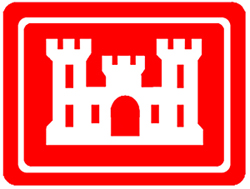 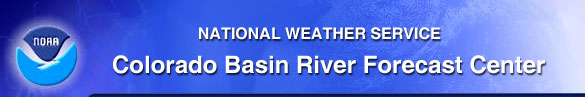 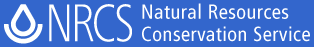 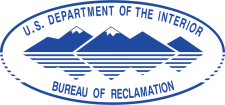 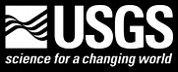 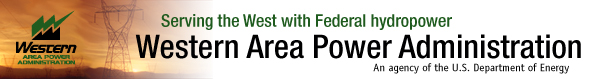 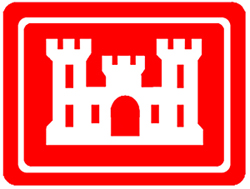 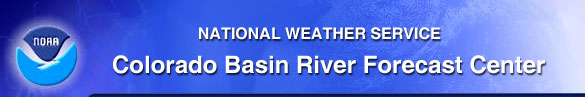 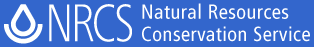 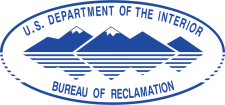 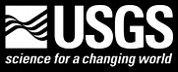 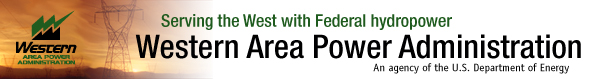 TECHNICAL COMMITTEEFALL 2014 MEETINGThursday, November 20, 2014Colorado Basin River Forecasting Center2242 West North TempleSalt Lake City, UT 84116Webinar: https://www1.gotomeeting.com/join/443416373Conference Call Line: 1-877-929-0660|Password: 170637410:00 am*	Welcome and Introductions10:15 am	CBRFC/NRCS: Evaluation of Water Year 2014 runoff forecasts for Upper and Lower Colorado River Basins.11:15 am	CBRFC summary of recent forecast improvement activities.12:00 am	Lunch 1:00 pm	Reclamation UC Updates 1:30 pm	Reclamation LC Update 2:00 pm	CRFS Agency Updates2:30 pm 	BusinessNext meeting date Miscellaneous2:15 pm 	Adjourn*-All times reflect Mountain Standard TimeCRFS MEETING DETAILSPlease furnish an electronic copy or summary of your presentation prior to the meeting to Michelle Stokes for inclusion with the meeting minutes.We are planning on ordering box lunches before the meeting starts and having lunch catered. However, please feel free to bring your own lunch with you to the meeting.For agencies with operational mandates, please provide a report on projected operations, modifications of operations or water supply forecasting within the Colorado Basin, any plans for revising or augmenting data collection systems based on this year’s expected runoff. For agencies with forecasting mandates, please provide a report on any forecasting issues/problems encountered and any forecast model improvements made prior to or during the water year, and any anticipated needs. The following agencies are expected to present updates:Army Corp of EngineersUSBR- Upper Colorado RegionUSBR- Lower Colorado RegionWestern Area Power AdministrationUS Geological SurveyNatural Resource Conservation ServiceNOAA National Weather Service, CBRFCcc: (email)Shana Tighi, USBR-LCDan Bunk, USBR-LCDan Bunk, USBR-LCRich Eastland, USBRRich Eastland, USBRJon Sweeten, USACEJon Sweeten, USACENoe Santos, USBR-LCMalcolm Wilson, USBR-UCMalcolm Wilson, USBR-UCHeather Patno, USBR-UCHeather Patno, USBR-UCPaul Davidson, USBR-UCPaul Davidson, USBR-UCKatrina Grantz, USBR-UCLee Trayhnam, USBR-UCLee Trayhnam, USBR-UCRyan Christianson, USBR-UCRyan Christianson, USBR-UCErik Knight, USBR-UCErik Knight, USBR-UCSusan Behery, USBR-UCSam Loftin, WAPASam Loftin, WAPAMichelle Stokes, NOAAMichelle Stokes, NOAAJohn Lhotak, NOAAJohn Lhotak, NOAABrenda Alcorn, NOAATracy Cox, NOAATracy Cox, NOAAGreg Smith, NOAAGreg Smith, NOAAAshley Nielson, NOAAAshley Nielson, NOAAPaul Miller, NOAAAngus Goodbody, NRCSAngus Goodbody, NRCSCory Angeroth, USGSCory Angeroth, USGSGreg Peacock, USACEGreg Peacock, USACEGuy DeMeo, USGSChris Smith, USGSChris Smith, USGSBob Kimbrough, USGSBob Kimbrough, USGSBrian Domonkos, NRCSBrian Domonkos, NRCS